Publicado en Elche el 15/03/2017 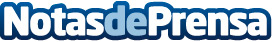 La empresa Supergad lanza su tienda online especializada en telefonía móvil de segunda manoCada vez son más los usuarios que apuestan por las ventajas de los productos reacondicionados o de segunda mano. El mercado reacondicionado sigue aumentando considerablemente.	El 84% de los compradores lo hace online. La calidad-precio es la clave para el consumo de estos productos. Supergad.com ofrece calidad y 1 año de garantía
Datos de contacto:Supergadget SL96 541 00 13Nota de prensa publicada en: https://www.notasdeprensa.es/la-empresa-supergad-lanza-su-tienda-online Categorias: Telecomunicaciones Emprendedores E-Commerce Consumo Innovación Tecnológica http://www.notasdeprensa.es